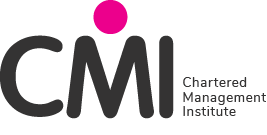 CMI LEARNER STATEMENT/DECLARATION OF AUTHENTICITYThis statement must be completed and electronically attached to the completed assessment submitted to CMI. Any pieces of work that do not have this signed statement/declaration are inadmissible and will be returned to the Centre.Section 1 - I __________________________________________ confirm that the work submitted is my own and that I am the sole author of this completed assessment and Sections 1 & 2 of this form have been checked and completed before submission. I have referenced/acknowledged any sources of information and Artificial Intelligence (AI) tools used in the submission; in line with the Qualification Handbook, CMI's Assessment Guidance Policy and CMI’s Plagiarism, Collusion and Artificial Intelligence (AI) Statement.Section 2 - I understand that a false declaration is a form of malpractice.*Please note electronic signatures are accepted Qualification TitleUnit Number and TitleCentre NameLearner NameLearner CMI NumberI consent to this assessment, or any extract from it, to be anonymised following which it may be used for assessment standardisation and, where appropriate, for the dissemination of good practice. The assessment will be kept in accordance with GDPR, if you have any concerns regarding this, please refer to our Data Privacy PolicyTick here to opt-outRequirement prior to submissionLearner Signature / Initial to confirmThe Assessment Criteria (AC) have been used as headings or I have indicated or sign-posted within my work where each AC  has been met.Word count is shown on the front sheet and is within the CMI guidelines for the unit.All answers relating to the Assessment Criteria (AC) are contained within the body of the text.Learner name and CMI membership number are identified on each page within the assessment (header or footer) and each page is numbered.All work that is not my own is clearly indicated and referenced using a formal referencing system.The work has been reviewed for spelling and grammar.Where work has been translated, the accuracy of the translation has been checked. I understand that CMI may use plagiarism software in the detection of plagiarism, collusion and AI misuse for this submission.Learner Signature*Date (DD/MM/YYYY)